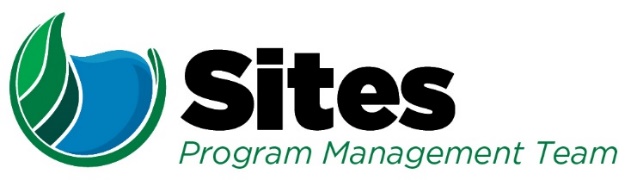 NEPA Process/RequirementsMinutes AgendaAgenda Item 1Authority provided introduction and purpose of meeting – continued discussion of joint EIR/EIS process under assumption that there is federal investment and joint EIR/EIS Agenda Item 2Authority provided brief recap of action items with more detail to follow under other agenda itemsAgenda Item 3Reclamation provided an update on the status of the Feasibility Report (FR)FR in policy for review, primary concerns include:Waiver required for environmental feasibilityLack of detailed operations and water rightsAgenda Item 4Authority presented comparative cross walk table of alternatives, developed by ICF, illustrating differences between Authority’s Alternatives 1 and 2 and Alternatives A and D from the 2017 EIR/EIS. Discussed the primary differences including size of reservoirs, limited hydropower (no pump back storage), no Delevan Intake and release to Colusa Basin Drain and/or Sacramento River via new pipeline from the Tehema Colusa Canal near Dunnigan.Agenda Item 5ICF provided an overview of proposed revisions to the CEQA project objectivesDiscussion of NEPA purpose and need and changes in the 2020 FR objectives to replace the water quality objective with:CVP Operational Flexibility (OpFlex)Delta Ecosystem EnhancementFollow up focused discussion of NEPA purpose and need to be included in next meetingAgenda Item 6Discussion of the existing waiversReclamation clarified that there is a page limitation waiver from the required limit of 150 pages for an EIS to 300 pages for this project; these page limits do not apply to appendices and Reclamation suggested liberal use of appendices in presenting informationTime limit waiver – project is currently paused in Reclamation’s data base and time limits are suspended; current deadline for ROD is August 2021 but would be based on when project is reinitiated in Reclamation data base; suggested this be addressed closer to when the draft EIS is proposed to be released; however the project will need to be reinitiated in the database once Reclamation begins working in earnest on the documentAgenda Item 7Authority presented Sites EIR milestone schedule with Reclamation review process addedNeed to meet California Water Commission deadlines requires release of Revised Draft EIR in July 2021; current schedule confirms ability to meet that w/ concurrent reviewsPreliminary comments from Reclamation indicate review timeframes are ok; removal of in-house briefing process – not an Authority taskAuthority to update milestone schedule based on Reclamation preliminary comments and send out for more review and any further commentsAction ItemsICF (Nicole) to coordinate with Reclamation (Nate) to set up meeting regarding 508 complianceAuthority to forward schedule to Reclamation for comments Date:Location:WebEx Link included in Outlook InvitationCall In by Phone: 1-510-338-9438; Access code:  126 943 6823; Password: 76872769Time:10:00 AM to 11:00 AM10:00 AM to 11:00 AM10:00 AM to 11:00 AMLeader:Sites Integration/ICFSites Integration/ICFRecorder:Sites IntegrationSites IntegrationSites IntegrationSites IntegrationPurpose: Assuming Federal Investment - Discuss Logistics of Preparing a Joint CEQA/NEPA DocumentPurpose: Assuming Federal Investment - Discuss Logistics of Preparing a Joint CEQA/NEPA DocumentPurpose: Assuming Federal Investment - Discuss Logistics of Preparing a Joint CEQA/NEPA DocumentPurpose: Assuming Federal Investment - Discuss Logistics of Preparing a Joint CEQA/NEPA DocumentPurpose: Assuming Federal Investment - Discuss Logistics of Preparing a Joint CEQA/NEPA DocumentPurpose: Assuming Federal Investment - Discuss Logistics of Preparing a Joint CEQA/NEPA DocumentPurpose: Assuming Federal Investment - Discuss Logistics of Preparing a Joint CEQA/NEPA DocumentPurpose: Assuming Federal Investment - Discuss Logistics of Preparing a Joint CEQA/NEPA DocumentAttendees:Attendees:Attendees:Attendees:Attendees:Attendees:Attendees:Attendees:Monique Briard, ICFRyan Davis, ReclamationLinda Fisher, Sites IntegrationMonique Briard, ICFRyan Davis, ReclamationLinda Fisher, Sites IntegrationRuss Grimes, ReclamationErin Heydinger, Sites IntegrationNate Martin, ReclamationRuss Grimes, ReclamationErin Heydinger, Sites IntegrationNate Martin, ReclamationRuss Grimes, ReclamationErin Heydinger, Sites IntegrationNate Martin, ReclamationLaurie Warner Herson, Sites IntegrationNicole Williams, ICFNatalie Wolder, ReclamationLaurie Warner Herson, Sites IntegrationNicole Williams, ICFNatalie Wolder, ReclamationLaurie Warner Herson, Sites IntegrationNicole Williams, ICFNatalie Wolder, ReclamationAgenda:Agenda:Agenda:Agenda:Agenda:Agenda:Discussion TopicDiscussion TopicDiscussion TopicDiscussion TopicDiscussion TopicDiscussion TopicTopic LeaderTime AllottedIntroductions – Roll Call/Purpose of MeetingIntroductions – Roll Call/Purpose of MeetingIntroductions – Roll Call/Purpose of MeetingIntroductions – Roll Call/Purpose of MeetingIntroductions – Roll Call/Purpose of MeetingIntroductions – Roll Call/Purpose of MeetingLaurie2 minPrior Action ItemsAuthority to more fully describe federal roleAuthority Team will prepare a comparison matrix of alternativesReclamation Environmental to look at existing waivers and provide summary to ICF/Authority as to the scope/content of waivers (e.g., schedule, pages/length, other)Authority and ICF to develop a project schedule that includes Reclamation review process, including checking with other recent projects and sources and will coordinate with Reclamation to confirm assumptionsICF to follow up with additional questions regarding EIS format/requirements via emailICF to review recent Reclamation document(s) to develop 508 compliant template Prior Action ItemsAuthority to more fully describe federal roleAuthority Team will prepare a comparison matrix of alternativesReclamation Environmental to look at existing waivers and provide summary to ICF/Authority as to the scope/content of waivers (e.g., schedule, pages/length, other)Authority and ICF to develop a project schedule that includes Reclamation review process, including checking with other recent projects and sources and will coordinate with Reclamation to confirm assumptionsICF to follow up with additional questions regarding EIS format/requirements via emailICF to review recent Reclamation document(s) to develop 508 compliant template Prior Action ItemsAuthority to more fully describe federal roleAuthority Team will prepare a comparison matrix of alternativesReclamation Environmental to look at existing waivers and provide summary to ICF/Authority as to the scope/content of waivers (e.g., schedule, pages/length, other)Authority and ICF to develop a project schedule that includes Reclamation review process, including checking with other recent projects and sources and will coordinate with Reclamation to confirm assumptionsICF to follow up with additional questions regarding EIS format/requirements via emailICF to review recent Reclamation document(s) to develop 508 compliant template Prior Action ItemsAuthority to more fully describe federal roleAuthority Team will prepare a comparison matrix of alternativesReclamation Environmental to look at existing waivers and provide summary to ICF/Authority as to the scope/content of waivers (e.g., schedule, pages/length, other)Authority and ICF to develop a project schedule that includes Reclamation review process, including checking with other recent projects and sources and will coordinate with Reclamation to confirm assumptionsICF to follow up with additional questions regarding EIS format/requirements via emailICF to review recent Reclamation document(s) to develop 508 compliant template Prior Action ItemsAuthority to more fully describe federal roleAuthority Team will prepare a comparison matrix of alternativesReclamation Environmental to look at existing waivers and provide summary to ICF/Authority as to the scope/content of waivers (e.g., schedule, pages/length, other)Authority and ICF to develop a project schedule that includes Reclamation review process, including checking with other recent projects and sources and will coordinate with Reclamation to confirm assumptionsICF to follow up with additional questions regarding EIS format/requirements via emailICF to review recent Reclamation document(s) to develop 508 compliant template Prior Action ItemsAuthority to more fully describe federal roleAuthority Team will prepare a comparison matrix of alternativesReclamation Environmental to look at existing waivers and provide summary to ICF/Authority as to the scope/content of waivers (e.g., schedule, pages/length, other)Authority and ICF to develop a project schedule that includes Reclamation review process, including checking with other recent projects and sources and will coordinate with Reclamation to confirm assumptionsICF to follow up with additional questions regarding EIS format/requirements via emailICF to review recent Reclamation document(s) to develop 508 compliant template Laurie5 minStatus of Reclamation Feasibility ReportStatus of Reclamation Feasibility ReportStatus of Reclamation Feasibility ReportStatus of Reclamation Feasibility ReportStatus of Reclamation Feasibility ReportStatus of Reclamation Feasibility ReportRyan10 minAlternatives – Cross Walk TableAlternatives – Cross Walk TableAlternatives – Cross Walk TableAlternatives – Cross Walk TableAlternatives – Cross Walk TableAlternatives – Cross Walk TableLaurie10 minObjectives/ Purpose and NeedRevised CEQA ObjectivesNEPA Purpose and Need – update ?Objectives/ Purpose and NeedRevised CEQA ObjectivesNEPA Purpose and Need – update ?Objectives/ Purpose and NeedRevised CEQA ObjectivesNEPA Purpose and Need – update ?Objectives/ Purpose and NeedRevised CEQA ObjectivesNEPA Purpose and Need – update ?Objectives/ Purpose and NeedRevised CEQA ObjectivesNEPA Purpose and Need – update ?Objectives/ Purpose and NeedRevised CEQA ObjectivesNEPA Purpose and Need – update ?Nicole10 minEIS Preparation Waivers - scope/content508 compliance – schedule meeting with our technical specialists and the Reclamation contactEIS Preparation Waivers - scope/content508 compliance – schedule meeting with our technical specialists and the Reclamation contactEIS Preparation Waivers - scope/content508 compliance – schedule meeting with our technical specialists and the Reclamation contactEIS Preparation Waivers - scope/content508 compliance – schedule meeting with our technical specialists and the Reclamation contactEIS Preparation Waivers - scope/content508 compliance – schedule meeting with our technical specialists and the Reclamation contactEIS Preparation Waivers - scope/content508 compliance – schedule meeting with our technical specialists and the Reclamation contactNicole10 minScheduleReclamation Review Process/StepsSites Constraints due to California Water Commission DeadlineScheduleReclamation Review Process/StepsSites Constraints due to California Water Commission DeadlineScheduleReclamation Review Process/StepsSites Constraints due to California Water Commission DeadlineScheduleReclamation Review Process/StepsSites Constraints due to California Water Commission DeadlineScheduleReclamation Review Process/StepsSites Constraints due to California Water Commission DeadlineScheduleReclamation Review Process/StepsSites Constraints due to California Water Commission DeadlineLinda10 minNext StepsNext StepsNext StepsNext StepsNext StepsNext StepsAll3 minMeeting Minutes: